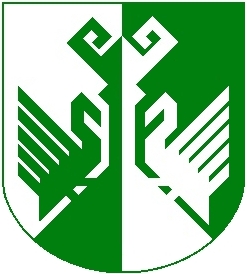 от 28 октября 2020 года № 390Об утверждении правил предоставления бюджетных кредитов из бюджета Сернурского муниципального района Республики Марий Эл бюджетам поселений, входящим в состав Сернурского муниципального района Республики Марий ЭлВ соответствии с частью 3 статьи 93.3 Бюджетного кодекса Российской Федерации администрация Сернурского муниципального района  п о с т а н о в л я е т:1. Утвердить прилагаемые Правила предоставления бюджетных кредитов из бюджета Сернурского муниципального района Республики Марий Эл бюджетам поселений, входящим в состав Сернурского муниципального района Республики Марий Эл.2. Контроль за исполнением настоящего постановления возложить на руководителя финансового управления администрации Сернурского муниципального района Республики Марий Эл Рябинину В.В..3. Настоящее постановление вступает в силу со дня его подписания.СОГЛАСОВАНО:Руководитель финансового управленияадминистрации Сернурского муниципального района                           В.В.РябининаГлавный специалист отдела организационно-правовой работы и кадровадминистрации Сернурского муниципального района                                                                                                                  И.Э.Сидорова             .УТВЕРЖДЕНЫпостановлением администрацииСернурского муниципального районаРеспублики Марийот 28.10.2020 № 390Правила предоставления бюджетных кредитов из бюджета Сернурского муниципального района Республики Марий Эл бюджетам поселений, входящим в состав Сернурского муниципального района Республики Марий Эл1. Настоящие Правила определяют порядок предоставления бюджетных кредитов бюджета Сернурского муниципального района Республики Марий Эл бюджетам поселений, входящим в состав Сернурского муниципального района Республики Марий Эл.2. Бюджетный кредит может предоставляться бюджету поселения, входящему в состав Сернурского муниципального района Республики Марий Эл (далее - местный бюджет):а) на частичное покрытие дефицита местного бюджета - в случае, если в текущем финансовом году прогнозируемые расходы местного бюджета превышают прогнозируемые доходы местного бюджета с учетом источников финансирования дефицита местного бюджета;б) на покрытие временного кассового разрыва - в случае, если прогнозируемые расходы местного бюджета в месяце, в котором предполагается выдача бюджетного кредита, превышают прогнозируемые доходы местного бюджета в этом месяце с учетом источников финансирования дефицита местного бюджета.3. Бюджетные кредиты предоставляются по процентной ставке, установленной решением Собрания депутатов Сернурского муниципального района Республики Марий Эл о  бюджете Сернурского муниципального района Республики Марий Эл на текущий финансовый год и на плановый период:а) на покрытие временного кассового разрыва, возникающего при исполнении местного бюджета, - на срок, не выходящий за пределы текущего финансового года;б) на частичное покрытие дефицита местного бюджета - на срок до 5 лет.4. При наличии или прогнозируемом возникновении временного кассового разрыва, прогнозируемом дефиците местного бюджета администрация поселения, входящего в состав Сернурского муниципального района Республики Марий Эл  может направить письменное обращение о предоставлении бюджетного кредита в администрацию Сернурского муниципального района Республики                 Марий Эл.Обращение о предоставлении бюджетного кредита должно содержать обоснование необходимости предоставления бюджетного кредита, а также источники и планируемые сроки погашения бюджетного кредита. Вопрос о предоставлении бюджетного кредита рассматривается финансовым управлением администрации Сернурского муниципального района Республики Марий Эл (далее - финансовое управление)  по поручению администрации Сернурского муниципального района Республики Марий Эл.5. Для рассмотрения вопроса о предоставлении бюджетного кредита администрация поселения, входящего в состав Сернурского муниципального района Республики Марий Эл,  одновременно с обращением о предоставлении бюджетного кредита представляет в администрацию Сернурского муниципального района Республики Марий Эл следующие документы:сведения об исполнении местного бюджета за истекший период финансового года и расчет ожидаемой оценки исполнения местного бюджета по форме, утвержденной финансовым управлением;копия решения о местном бюджете на текущий финансовый год и на плановый период со всеми изменениями;копия муниципальной долговой книги на первое число месяца, в котором направлено обращение о предоставлении бюджетного кредита.Финансовое управление при наличии поручения администрации Сернурского муниципального района Республики Марий Эл, указанного в абзаце втором пункта 4 настоящих Правил, в течение 20 календарных дней после дня получения документов, указанных в абзацах втором - четвертом настоящего пункта, рассматривает поступившее обращение о предоставлении бюджетного кредита, проверяет представленные администрацией поселения, входящего в состав Сернурского муниципального района Республики Марий Эл документы, определяет наличие потребности в бюджетном кредите.6. Бюджетный кредит предоставляется местному бюджету при соблюдении следующих условий:отсутствия у поселения, входящего в состав Сернурского муниципального района Республики Марий Эл, на дату обращения просроченной задолженности перед  бюджетом Сернурского муниципального района Республики Марий Эл по бюджетным кредитам;отсутствия фактов нарушения поселением, входящим в состав Сернурского муниципального района Республики Марий Эл, бюджетного законодательства Российской Федерации и законодательства Российской Федерации о налогах и сборах, муниципальных правовых актов Сернурского муниципального района Республики Марий Эл о налогах и сборах;соблюдения поселением, входящим в состав Сернурского муниципального района Республики Марий Эл, ограничений, установленных бюджетным законодательством Российской Федерации для местных бюджетов в части предельных величин муниципального долга, дефицита бюджета и расходов на обслуживание муниципального долга;принятия поселением, входящим в состав Сернурского муниципального района Республики Марий Эл, обязательства о возможности привлечения в местный бюджет кредитов от кредитных организаций исключительно по ставкам на уровне не более чем уровень ключевой ставки, установленный Центральным банком Российской Федерации, увеличенный на 1 процент годовых, которое подлежит включению в соглашение, указанное в пункте 8 настоящих Правил.7. Решение о предоставлении бюджетного кредита с указанием сроков его возврата и объема либо об отказе в предоставлении бюджетного кредита принимает руководитель финансового управления  и сообщает об этом в администрацию Сернурского муниципального района Республики Марий Эл.8. Предоставление бюджетного кредита оформляется соглашением между финансовым управлением и администрацией поселения, входящего в состав Сернурского муниципального района Республики Марий Эл.В соглашении должны быть предусмотрены:условия предоставления бюджетного кредита, отвечающие задачам рационального использования бюджетных средств и укрепления финансовой дисциплины;счет местного бюджета, на который перечисляются средства бюджетного кредита;порядок и сроки возврата бюджетного кредита в  бюджет Сернурского муниципального района Республики Марий Эл;ответственность за нецелевое использование и несвоевременный возврат бюджетного кредита в соответствии с Бюджетным кодексом Российской Федерации;график возврата бюджетного кредита с указанием источников погашения кредита;иные требования, не противоречащие действующему законодательству.9. Размер бюджетного кредита определяется исходя из:бюджетных ассигнований, предусмотренных в  бюджете Сернурского муниципального района Республики Марий Эл на текущий финансовый год на цели, указанные в пункте 2 настоящих Правил;величины дефицита местного бюджета или величины временного кассового разрыва, возникающего при исполнении местного бюджета.10. Возврат бюджетного кредита в  бюджет Сернурского муниципального района Республики Марий Эл осуществляется местным бюджетом в порядке и сроки, установленные соглашением о предоставлении бюджетного кредита.11. Контроль за целевым использованием, полнотой и своевременным возвратом бюджетных кредитов в  бюджет Сернурского муниципального района Республики Марий Эл  осуществляется финансовым управлением в соответствии с действующим законодательством.ШЕРНУРМУНИЦИПАЛРАЙОНЫНАДМИНИСТРАЦИЙЖЕАДМИНИСТРАЦИЯ СЕРНУРСКОГО МУНИЦИПАЛЬНОГО РАЙОНАПУНЧАЛПОСТАНОВЛЕНИЕГлава администрации Сернурскогомуниципального районаА.Кугергин